SOORAJ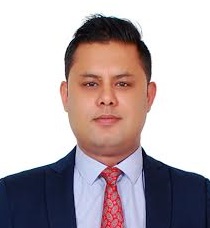 Deira, DubaiMobile No.: 0505891826sooraj.378711@2freemail.com Visa: Own with NOCOBJECTIVECustomer service-oriented professional seeking a position in Sales, Marketing and/or Customer Service. Offers exceptional sales, people and customer service skills to contribute to the company’s ongoing success in delivering exceptional service while exceeding the targets of financial profitability.Areas of expertise include:B2B/ B2C Sales and MarketingPROFESSIONAL EXPERIENCETotal Professional Work Experience: 6+ YearsNokia, Dubai, UAEPromoter (Own Visa/ Freelance Status)December 26, 2017 –  February 28, 2017Al Majid Clinic LLC, Dubai, UAESales & Marketing Executive(Own Visa/ Freelance Status)February 2016 – March 2017Duties & ResponsibilitiesProject based assignment, specifically in charge in B2B Marketing (introduction of services to possible partners/ customers like hotels, travel agencies, construction companies)Social Media Marketing / PromotionFormulation of fresh Marketing PromotionsB2C Marketing Coordination with company networks like TPA’s & Insurance CompaniesTOYO Nepal Pvt. Ltd, Kathmandu, NepalSales ExecutiveJanuary 2011 – November 2014Duties & ResponsibilitiesB2B & B2C Selling of heavy equipment procurement and rentals, and hardware and material handling equipmentRelationship building, Researching the market and related products, Presenting the product face to face, listening to customer requirements and presenting appropriately to make a saleMaintained and developed relationship with existing customer in person and via telephone calls and emailsActed as a contact between the company and its existing and potential markets,Negotiate the terms of an agreement and closing salesFacilitate and coordinate after sales serviceNewtake International, Kathmandu, NepalSales and Marketing ExecutiveFebruary 2009 – September 2010Duties & ResponsibilitiesB2B & B2C Selling Air-condition & Electromechanical ProductsProduct presentationMaintained and developed relationships with existing customers in person and via telephone calls & emailsActed as a contact between the company and its existing and potential markets,Negotiate the terms of an agreement and closing salesFacilitate and coordinate after sales serviceAdvising on forthcoming product developments & discussing special promotionsNegotiate on price, costs, delivery and specifications with buyers and managersEDUCATIONB.A. in Humanities & Social Science – Tribhuvan University, NepalH.S.E.B Certificate in Accountancy, Economics, Office Management&Secretarial Practice(OMSP), Marketing – Kapilvastu Multiple Campus, NepalCOMPUTER LITERACYMS Excel, Word, Internet (Microsoft Office Applications),Graphic DesignPRACTICAL OPERATION OF TALLY ERP-9SYSTEMLANGUAGESEnglish, Hindi, NepaleseTRAININGS RECEIVEDCertified training for Tally (Finance & Accounting) ; Certified for Manual & Computerized Accounting (Finance & Accounting) by Arabian Info Tech Training Institute LLC , Dubai- Aug 2015Basic Accounting Course by Shaping Minds Group Social Welfare(the Human World), Nepal – May 2011Computer Office Package & Graphic Design by DestinationGroup (P) LTD., Nepal – 2011